Study on Genetic Variations in Survivability and Feed Consumption of the Cross Breeds of (Naked Neck and Fayoumi) and (RIR and Naked Neck)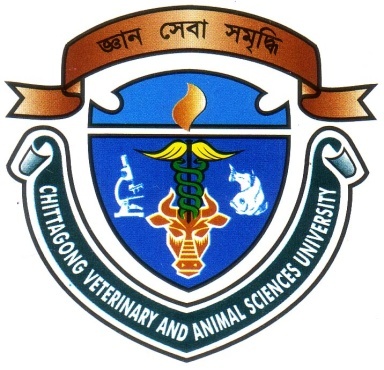 A Production Report Presented in Partial Fulfillment of the Requirement for the Degree of Doctor of Veterinary Medicine (DVM)A Production Report submitted ByIntern ID: F-51Roll No: 11/109Reg. No: 00669Session: 2010-2011Faculty of Veterinary MedicineChittagong Veterinary and Animal Sciences UniversityKhulshi, Chittagong-4202November, 2017Study on Genetic Variations in Survivability and Feed Consumption of the Cross Breeds of (Naked Neck and Fayoumi) and (RIR and Naked Neck).A Production Report Submitted as per approved style and contentChittagong Veterinary and Animal Sciences UniversityKhulshi, Chittagong-4202November, 2017--------------------------(Signature of Author)Shuvo SinghaRoll No: 11/109Reg. No: 00669Intern ID: F-51Session: 2010-2011-------------------------------(Signature of Supervisor)Md. Akhtar-Uz-ZamanProfessorDepartment of Dairy and Poultry ScienceFaculty of Veterinary Medicine